Approved by the order of the Chairman of  "Azerbaijan Caspian Shipping Closed Joint Stock Company   dated 1st of December 2016 No. 216.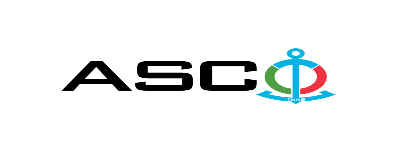 AZERBAIJAN CASPIAN SHIPPING CLOSED JOINT STOCK COMPANYIS ANNOUNCING OPEN BIDDING FOR THE PROCUREMENT OF CONSTRUCTION MATERIALS REQUIRED FOR STRUCTURAL DEPARTMENTSB I D D I N G No. AM 061/2024(On the participant`s letter head)APPLICATION FOR PARTICIPATION INTHE OPEN BIDDING___________ city     “__”_______20____________№           							                                                                                          To the attention of the Chairman of ASCO Procurement CommitteeMr Jabrail MahmudluWe, hereby confirm the intention of [ to state full name of the participant ] to participate  in the open bidding No.  [ bidding No. shall be inserted by participant ] announced by ASCO in respect of procurement of "__________________" .Moreover, we confirm that no winding - up or bankruptcy proceeding is being performed or there is no circumstance of cessation of activities or any other circumstance that may impede participation of [ to state full name of the participant ]  in the stated bidding. In addition, we warrant that [ to state full name of the participant ] is not an affiliate of ASCO.Below-mentioned contact details are available to respond to any question that may emerge in relation to the documents submitted and other issues:Contact person in charge: Position of the contact person: Telephone No.: E-mail: Attachment: Original of the bank evidence as  a proof of payment of participation fee  – __ page(s).________________________________                                   _______________________(initials of the authorized person)                                                                                                        (signature of the authorized person)_________________________________                                                   (position of the authorized person)                                                STAMP HERE                                            LIST OF THE GOODS:Payment condition will be accepted "on actual basis" only. Different kind of payment condition proposal offering advance payment will be excluded.  Certificate of quality and conformity for the  supplied goods is required. Only DDP shall be accepted as a delivery term form local entities. Price offers shall be accepted in manats. Other conditions shall not be accepted.For technical questions please contact :Emil Hasanov - ASCO Procurement Department Senior procurement specialistEmil BabayevT:+994 50 212 35 11E-mail: : emil.a.babayev@asco.azDue diligence shall be performed in accordance with the Procurement Guidelines of ASCO prior to the conclusion of the purchase agreement with the winner of the bidding.    The company shall enter through this link http: //asco.az/sirket/satinalmalar/podratcilarin-elektron-muraciet-formasi// to complete the special form or submit the following documents:Articles of Association of the company (all amendments and changes including)An extract from state registry of commercial legal entities  (such extract to be issued not later than last 1 month)Information on the founder in case if the founder of the company is a legal entityCertificate of Tax Payer`s Identification NumberAudited accounting balance sheet or tax declaration  (depending on the taxation system) / reference issued by taxation bodies on non-existence of debts for taxIdentification card of the legal representativeLicenses necessary for provision of the relevant services / works  (if any)No agreement of purchase shall be concluded with the company which did not present the above-mentioned documents or failed to be assessed positively as a result of the due diligence performed and shall be excluded from the bidding! Submission documentation required for participation in the bidding:Application for participation in the bidding (template has been attached hereto) ;Bank evidence as a proof of participation fee;Bidding offer: Bank document confirming financial condition of the consignor within the last year (or within the period of operation if less than one year);Statement issued by the relevant tax authorities on the absence of expired commitments associated with taxes and other compulsory payments and failure of obligations set forth in the Tax Code of the Republic of Azerbaijan for the last one year (excluding the period of suspension).At the initial stage, application for participation in the bidding ( signed and stamped ) and bank evidence proving payment of participation fee (excluding bidding offer) shall be submitted in English, Russian or in Azerbaijani languages to the official address of "Azerbaijan Caspian Shipping" CJSC (hereinafter referred to as "ASCO" or "Procuring Organization") through email address of contact person in charge by 17.00 (Baku time) on 01.05.2024. Whereas, other necessary documents shall be submitted as enclosed in the bidding offer envelope.   Description (list) of goods, works or services has been attached hereto.The participation fee and Collection of General Terms and Conditions:Any participant (bidder), who desires to participate in the bidding, shall pay for participation fee stated below (the payment order shall necessarily state the name of the organization holding open bidding and the subject of the bidding) and shall submit the evidence as a proof of payment to ASCO not later than the date stipulated in section one. All participants (bidders), who have fulfilled these requirements, may obtain General Terms and Conditions relating to the procurement subject from the contact person in charge by the date envisaged in section IV of this announcement at any time from 08.00 till 17.00 in any business day of the week.Participation fee amount (VAT exclusive): AZN 50The participation fee may be paid in AZN or  equivalent amount thereof in USD or EURO.  Account No. :Except for circumstances where the bidding is cancelled by ASCO, participation fee shall in no case be refunded! Security for a bidding offer: The bank guarantee is required in the amount of at least 1 (one) % of the bidding offer price. A bank guarantee sample shall be specified in the General Terms and Conditions. Bank guarantees shall be submitted as enclosed in the bidding offer envelope along with the bidding offer. Otherwise, the Purchasing Organization shall reserve the right to reject such offer. The financial institution that issued the guarantee should be acknowledged in the Republic of Azerbaijan and / or international financial transactions. The purchasing organization shall reserve the right not to accept and reject any unreliable bank guarantee.Persons wishing to participate in the bidding and intending  to submit another type of warranty (letter of credit, securities, transfer of funds to the special banking account set forth by the Procuring Organization in the bidding documents, deposit and other financial assets) shall request and obtain a consent from ASCO through the contact person reflected in the announcement on the acceptability of such type of warranty. A contract performance bond is required in the amount of 5 (five) % of the purchase price.For the current procurement operation, the Procuring Organization is expected to make payment only after the goods have been delivered to the warehouse, no advance payment has been intended.Contract Performance Term: It is provided that the goods to be delivered within 10 days due to emergence of urgent demand for the goods.Final deadline date and time for submission of the bidding offer:All participants, which have submitted their application for participation in the bidding and bank evidence as a proof of payment of participation fee by the date and time stipulated in section one, and shall submit their bidding offer (one original and two copies) enclosed in sealed envelope to ASCO by 17.00 Baku time on May 6, 2024.All bidding offer envelopes submitted after the above-mentioned date and time shall be returned unopened.Address of the procuring company:The Azerbaijan Republic, Baku city, AZ1003 (postcode), 2 Mikayil Useynov street, Procurement Committee of ASCO.Contact persons (coordinating person) in charge:Specialist of the Procurement Department of ASCOEmil BabayevTelephone No.: +994 50 212 35 11 ( extension: 1242)E-mail :       emil.a.babayev@asco.az, tender@asco.az    Contact person on legal issues:Landline No.: +994 12 4043700 (ext: 1262)Email address: tender@asco.azDate and time assigned for the opening of bidding offer envelopes:Opening of the envelopes shall take place at 15.00 Baku time on May 7, 2024 in the address stated in section V of the announcement. Persons wishing to participate in the opening of the envelopes shall submit a document confirming their permission to participate (the relevant power of attorney from the participating legal entity or natural person) and the ID card at least half an hour before the commencement of the bidding.Information  on the winner of the bidding :Information on the winner of the bidding will be posted in the "Announcements" section of the ASCO official website.№Nomination of materials and equipmentCode, type, make, parameters, drawing No. and other information  Measurement unitQuantity RequisitionFunction1Oval shaped water gutter for the roof   DIN EN 612 - 2005 (RAL 3011)  4000 x 0.47 mmm8010092842“Denizchi repair and construction” LLC2Oval shaped gutter bracket ГОСТ Р 59647 - 2021 (RAL 3011)  D = 120 mmp c s10010092842“Denizchi repair and construction” LLC3Collector for a gutter (for a roof), oval shaped  ГОСТ 7623 - 84, DIN EN 612 - 2005 (RAL 3011)  pipe outlet Ø 75 mmp c s810092842“Denizchi repair and construction” LLC4Roof tiles RAL 3011 ГОСТ Р 58153 - 20182200 x 1200 x 0.47 mmm²1082.410092842“Denizchi repair and construction” LLC5Galvanized water pipe (for roof) RAL 3011 ГОСТ 7623 - 84, DIN EN 612 - 200510 x 6 cm, L = 4 mm4810092842“Denizchi repair and construction” LLC6Metallic clamp for water pipe RAL 3011 ГОСТ 24137 - 8010 x 6 cm p c s5010092842“Denizchi repair and construction” LLC7Laminated flooring (light walnut color) (complete with sponge) ГОСТ 32304 - 20131286 x 194 x 8 mmm²100010092842“Denizchi repair and construction” LLC8Ceramic tile (white with light brown stripes) anti-slip ГОСТ  6787-2001 40 x 40 x 1 cmm²5010092842“Denizchi repair and construction” LLC9Ceramic porcelain tile (white with light brown stripes)  ГОСТ 6787 - 2001 120 x 60 x 1 cmm²38010092842“Denizchi repair and construction” LLC10Edge for ceramic porcelain tile (brown color)  ГОСТ  6787 - 200120 x 60 x 1 cmm²3510092842“Denizchi repair and construction” LLC11Gypsum plasterboard (green) ГОСТ 6266 - 9712 x 2500 x 1200 mm  p c s30010092842“Denizchi repair and construction” LLC12Cross shaped 3D clamp for ceramic tile (200 pieces) ГОСТ 669 - 1100-p a c k10010092842“Denizchi repair and construction” LLC13Vacuum handle consisting of 2 parts (for ceramic tile) ГОСТ Р 59268 - 2020  2 x 11.5 cmp c s610092842“Denizchi repair and construction” LLC14Ceramic tile (wall tile, white with light brown stripes) anti-slip ГОСТ  6787 - 200130 x 60 x 1 cmm²22010092842“Denizchi repair and construction” LLC15External plastic corner for ceramic tile (wall tile) ГОСТ 19111 - 2001L = 2.8 m, width 1 cmp c s10010092842“Denizchi repair and construction” LLC16Internal plastic corner for ceramic tile (wall tile) ГОСТ 19111 - 2001L = 2.8 m, width 1 cmp c s10010092842“Denizchi repair and construction” LLC17Aluminum sill for laminated flooring (light walnut color)  ГОСТ 32304-20134 x 280 cmp c s1510092842“Denizchi repair and construction” LLC18Metal sill (light brown color) for ceramic tile (floor tile)  ГОСТ 32304 - 20133 x 270 cmp c s1010092842“Denizchi repair and construction” LLC19Foam plastic ceiling corner (top masking cover)  ГОСТ 15588 - 201412 cmm80010092842“Denizchi repair and construction” LLC20Gypsum ceiling corner (top masking cover) ГОСТ 125 - 2018, ГОСТ Р 70034 - 202212 cmm10010092842“Denizchi repair and construction” LLC21Oval shaped water gutter for the roof  ГОСТ 7623 - 84, DIN EN 612 - 2005 (black colored)  4000 x 0.47 mmm3210092842“Denizchi repair and construction” LLC22Oval shaped gutter bracket ГОСТ Р 59647 - 2021 (black colored)   D = 120 mmp c s4010092842“Denizchi repair and construction” LLC23Collector for a gutter (for a roof), oval shaped  ГОСТ 7623 - 84, DIN EN 612 - 2005 (black colored) pipe outlet Ø 75 mmp c s510092842“Denizchi repair and construction” LLC24Profiled sheeting (silver colored) ГОСТ 24045 - 2016  TУ 1122 - 004 - 63280288 - 20126500 x 1160 x 0.47 mmm²226.210092842“Denizchi repair and construction” LLC25Profiled sheeting (silver colored) ГОСТ 24045 - 2016  TУ 1122 - 004 - 63280288 - 20124000 x 1160 x 0.47 mmm²120.6410092842“Denizchi repair and construction” LLC26Profiled sheeting (silver colored) ГОСТ 24045 - 2016  TУ 1122 - 004 - 63280288 - 20125000 x 1160 x 0.47 mmm²23.2010092842“Denizchi repair and construction” LLC27Metal mounting DIN rail (rail plate) ГОСТ Р МЭК 60715 - 20031 mp c s1510092842“Denizchi repair and construction” LLC28Glass wool S = 50 mm, L = 1220 mm, 0.044 W / mK, -60°C / +220°C, КМОm²120010079079Zykh Ship Repair and Construction Yard29Herringbone tape (cotton) width - 50 mm, L = 50 mp c s1010088088Zykh Ship Repair and Construction Yard30Herringbone tape (cotton) width - 20 mm, L = 50 mp c s1010088088Zykh Ship Repair and Construction Yard31Ceramic tile 33 x 33 cm Color: Ivorym220010089529Zykh Ship Repair and Construction Yard32Ruberoid РКП - 350 (Size 1 x 15 m) Thickness 3 mmp c s510074638The Caspian Sea Oil Fleet33Polypropylene pipe insulation  F-15 mmm15010067191The Caspian Sea Oil Fleet34Facade putty 30 kg, gypsum-baseds a c k110082948The Caspian Sea Oil Fleet35Facade putty 30 kg, gypsum-based                                                                     s a c k310072623The Production Services Department36Putty primer 30 kg, gypsum-baseds a c k210072623The Production Services Department37Bitumen БНД - 130 / 200kg150010074803Bibiheybat Ship Repair Yard38PVC board 7 mmm22110072690Bibiheybat Ship Repair Yard39Sand for plasteringm35010073702Bibiheybat Ship Repair Yard40Pebble  М - 1200, 2,5 mmm34010073702Bibiheybat Ship Repair Yard41PVC board 7 mmm23010081675Bibiheybat Ship Repair Yard42Ceramic tile  30 x 30 cm (color: ivory)m212010089390Bibiheybat Ship Repair Yard43Plastic block under eaves with 2 lines, 80 x 20 mm, length 3 metersp c s4010091842Bibiheybat Ship Repair Yard44Cement based ceramic adhesive C1TE, +50 - +300 °C, 25 kgp c s5010091449Bibiheybat Ship Repair Yard